Evaluatie ontwikkeling sterktes (leerkracht)		Naam: ________________________	Klas: __________	Datum: _____________Thema: _______________________________________________________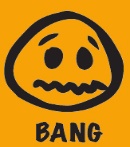 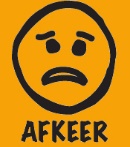 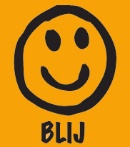 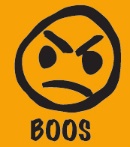 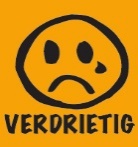 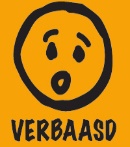 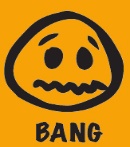 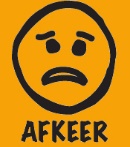 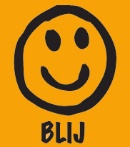 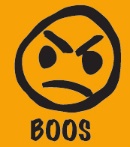 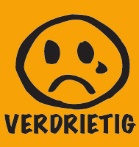 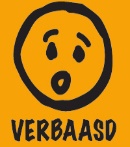 Jij voelde je: 												toen je: ___________________________________													  _________________________________________We deden: 			    Doelen van de les: 	       					Jij liet je sterktes zien in: 		      Hoe heb je geleerd?Wat heb ik geleerd? _______________________________________________________________________________________________Jouw uitdagingen: __________________________________________________________________________________________________Jouw verbeterpunten: _______________________________________________________________________________________________Wat heb ik nodig (om het beter te doen): _______________________________________________________________________________Wat is de volgende stap: ___________________________________________________________________________________________OOOOWaar kan ik verbeteren:OOO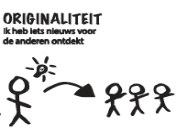 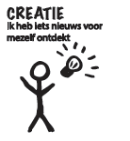 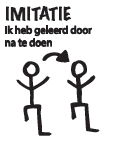 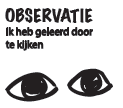 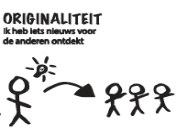 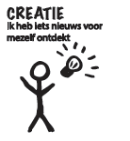 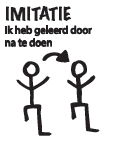 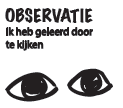 OOOO